LASER INTERFEROMETER GRAVITATIONAL WAVE OBSERVATORY-LIGO-CALIFORNIA INSTITUTE OF TECHNOLOGYMASSACHUSETTS INSTITUTE OF TECHNOLOGYDistribution of this draft: This is an internal working note of the LIGO Laboratory	California Institute of Technology	Massachusetts Institute of Technology	LIGO Project – MS 18-33	LIGO Project – MS 20B-145	,  		Phone (626) 395-2129	Phone (617) 253-4824	Fax (626) 304-9834	Fax (617) 253-7014	E-mail: info@ligo.caltech.edu	E-mail: info@ligo.mit.eduwww:  http://www.ligo.caltech.edu/IntroductionThe tests described below are required to verify the correct operation of the 8 Channel Valve Driver board (schematic # D020373 Rev v5, PCB # D020373v2).  Test EquipmentNetwork AnalyzerPower suppliesMultimeterValve Driver tester board25-pin Dsub Breakout BoardTestsInput PowerPlug a power cord turned to +/- 18V onto the back panel power plug labeled “18V DC IN”, turn on the power, and record the current draw in the table below.  The two LEDs on the front panel should come on.Continuity checkEach channel’s output is delivered through two wires on the output connector.  Using an Ohmmeter, confirm that the DB9 pins shown below are, indeed, connected.  They should be a dead short (~ 0.2Ohms)Valve Drive TestsPlug a valve driver tester board into the appropriate 9-pin Dsub connector on the front panel (this is just a 9-pin breakout board with two 80 Ohm resistors, one connected between pins 1 and 6 and the other connected between pins 3 and 8), and a 25-pin adapter board into the “From AI Chassis” 25-pin Dsub on the back panel.  Set up a network analyzer to perform a 1Vp-p swept sine measurement from 1Hz to 100KHz.  In order to pass the test, the signal should have a low-frequency gain of -9.6dB (+/- 0.5 dB), and a -3dB cutoff frequency of 1.3KHz (+/- 100Hz).  It should look line the plot below.  Collect the appropriate measurement values, and fill in the next table.  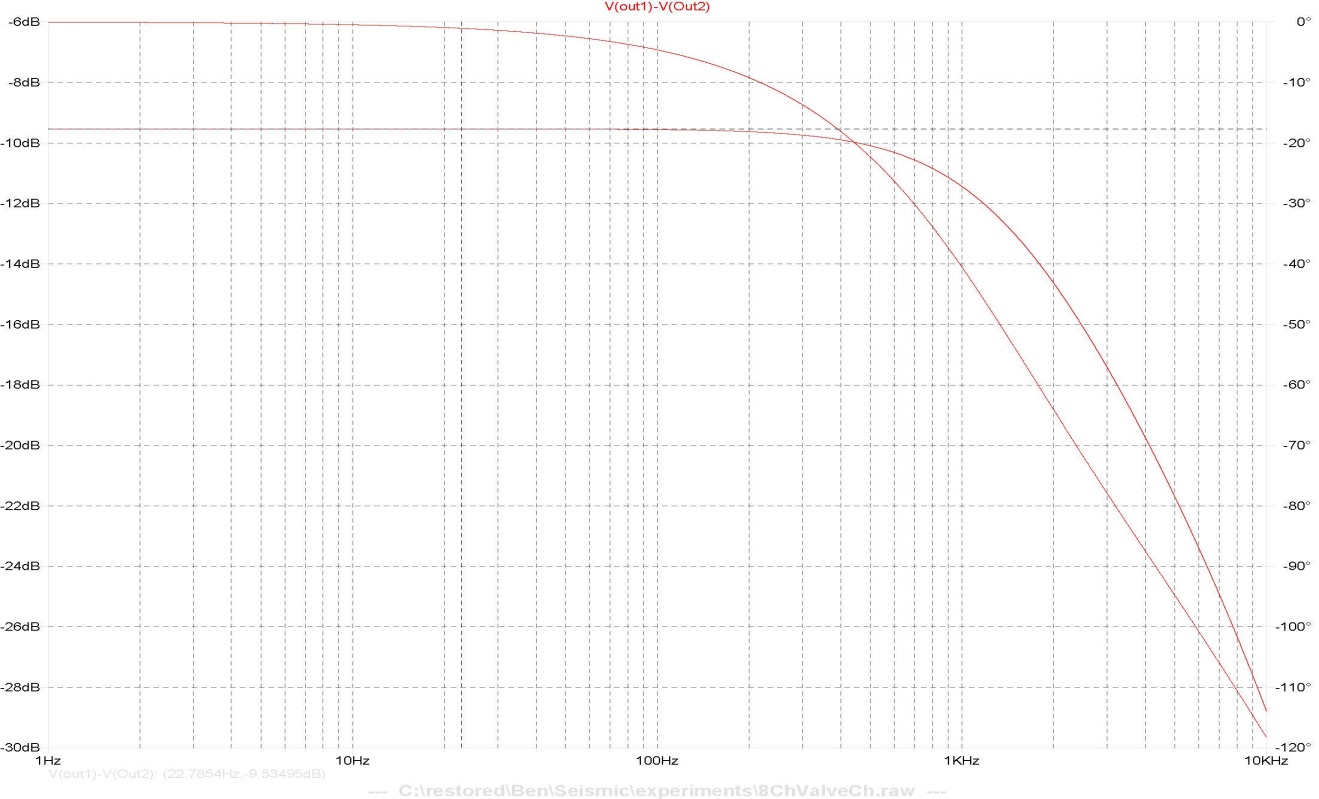  MeasurementInput a DC level of 10V into the channels above, and verify that the current going through the 80Ohm load is 41mA +/- 3mA), by measuring the voltage drop across the load, and dividing it by the resistance.Document TypeDCC Number                                                  T1300185-v2January 13, 20168 Channel Valve Driver Test Plan8 Channel Valve Driver Test Plan8 Channel Valve Driver Test PlanB. AbbottB. AbbottB. AbbottSupplyNominal CurrentActualPass/Fail+18 V0.070 A +/- 10mA-18 V0.070 A +/- 10mAChannelPins on DB9    Connected?Y/NPins on DB9Connected?Y/N1J1 Pins 1 and 2J1 pins 6 and 72J1 Pins 3 and 4J1 pins 8 and 93J2 Pins 1 and 2J3 pins 6 and 74J2 Pins 3 and 4J3 pins 8 and 95J3 Pins 1 and 2J4 pins 6 and 76J3 Pins3 and 4J4 pins 8 and 97J4 Pins 1 and 2J6 pins 6 and 78J4 Pins 3 and 4J6 pins 8 and 9ChannelInput Pins on DB25     (+ / -)Output pins on DB9(+ / -)Gain at 10Hz?(dB)Frequency of -3dB point (Hz)1J5 Pins 1 / 14J1 pins 1 / 62J5 Pins 2 / 15J1 pins 3 / 83J5 Pins 3 / 16J3 pins 1 / 64J5 Pins 4 / 17J3 pins 3 / 85J5 Pins 5 / 18J4 pins 1 / 66J5 Pins 6 / 19J4 pins 3 / 87J5 Pins 7 / 20J6 pins 1 / 68J5 Pins 8 / 21J6 pins 3 / 8ChannelInput Pins on DB25     (+ / -)Output pins on DB9(+ / -)Voltage drop across load (VL)Current (VL / 80Ohms)1J5 Pins 1 / 14J1 pins 1 / 62J5 Pins 2 / 15J1 pins 3 / 83J5 Pins 3 / 16J3 pins 1 / 64J5 Pins 4 / 17J3 pins 3 / 85J5 Pins 5 / 18J4 pins 1 / 66J5 Pins 6 / 19J4 pins 3 / 87J5 Pins 7 / 20J6 pins 1 / 68J5 Pins 8 / 21J6 pins 3 / 8